                                                                                                                                                                                                                                                                                                                                                                                                                                                                                                                                                                                                                                                                                                                                                                                                                                                                                                                                                                                                                                                                                                                                                                                                                                                                                                                                                                                                                                                                                                                                                                                                                                                                              	MESTSKÁ ČASŤ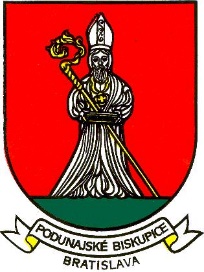 BRATISLAVA – PODUNAJSKÉ BISKUPICETrojičné námestie 11, 825 61 BratislavaMateriál určený na rokovanie: Miestnej rady dňa : 			 14.9.2020Miestneho zastupiteľstva dňa : 	 22.9.2020NávrhOperačného plánu zimnej údržby miestnych komunikácií III. a IV. triedyna území Mestskej časti Bratislava – Podunajské Biskupicena obdobie od 01.12.2020 do 28.02.20201Predkladá: 							Materiál obsahuje:Mgr. Zoltán Pék				                      	- vyjadrenie miestnej rady a komisií starosta                                                                               	- návrh uznesenia							    	- dôvodová správa                                                                                            	- operačný plán ZSZodpovedná:Ing. Mariana PáleníkováprednostkaSpracoval:Ing. Eduard Vandriakved. odd. ŽP,OaCHVyjadrenie miestnej rady ( zasadnutie dňa 14.9.2020 )UZNESENIE č. 73/2020/MRMiestna rada odporúča miestnemu zastupiteľstvu schváliť predložený návrh uznesenia.Vyjadrenie komisieKomisia územného plánu, výstavby, životného prostredia, odpadov a cestného hospodárstva :odporúča materiál predložiť na rokovanie MiR a MiZ bez pripomienok.Návrh uzneseniaUznesenie č. : .........................Miestne zastupiteľstvo Mestskej časti Bratislava – Podunajské Biskupice po prerokovaní:schvaľujepredložený Návrh operačného plánu zimnej údržby miestnych komunikácií III. a IV. triedy na území Mestskej časti Bratislava – Podunajské Biskupice na obdobie od 01.12.2020 do 28.02.2021.Dôvodová správa	Zimnú údržbu ciest a miestnych komunikácií a spravodajstvo o ich stave v zimnom období, t.j. zimnú službu na komunikáciách zabezpečuje príslušný správca v súlade so zákonom č. 135/1961 Zb. o pozemných komunikáciách, (cestný zákon) v znení zmien a doplnkov. Na území Mestskej časti Bratislava – Podunajské Biskupice zabezpečuje v zmysle Štatútu hl. mesta SR Bratislavy a citovaného zákona zimnú službu a to na miestnych komunikáciách III. a IV. triedy správca týchto komunikácií, ktorým je Mestská časť Bratislava – Podunajské Biskupice.	Plán zimnej údržby na komunikáciách a verejných priestranstvách je na nasledujúce obdobie stanovený od 01.12.2020 do 28.02.2021, pokiaľ tento termín neovplyvnia poveternostné podmienky.	V zimnom období  sa bude vykonávať zimná údržba na komunikáciách v dĺžke 28,8 km, čo činí 169,234 m2 a zimná údržba chodníkov v dĺžke 38,5 km o ploche 57 750 m2. Ďalej námestia, parkoviská, verejné priestranstvá  o ploche 135 200 m2.	Operačný plán je základným podkladovým materiálom miestneho úradu na zabezpečenie, koordináciu a riadenie výkonných činností, ktorými sa zabezpečuje zjazdnosť komunikácií, schodnosť chodníkov, priechodov a verejných plôch v zimnom období, t.j. zmierňovanie, resp. odstraňovanie závad spôsobených poveternostnými a klimatickými podmienkami.Zimnú údržbu miestnych komunikácií III. a IV. triedy zabezpečuje Miestny úrad Mestskej časti Bratislava – Podunajské Biskupice prostredníctvom dodávateľskej organizácie. Po schválení tohto operačné plánu zimnej údržby, mestská časť vypíše verejné obstarávanie na zabezpečenie zimnej údržby na komunikáciách v správe mestskej časti na zimnú sezónu 2020 - 2021.Operačný plán zimnej údržby miestnych komunikácií III. a IV. triedy na území Mestskej časti Bratislava – Podunajské Biskupice na obdobie od 01.12.2020 do 28.02.2021.Úvodné ustanovenie	Zimnú službu (ďalej len ZS) na MK III. a IV. triedy a verejných priestranstvách začína správca na základe vlastného pozorovania resp. predpovede počasia 01.12.2020, pokiaľ tento termín neovplyvnia mimoriadne poveternostné vplyvy. Začiatok a koniec ZS oznámi písomne verejný obstarávateľ poskytovateľovi služby.2.	Úlohy zimnej službyRozhodujúcimi úlohami pri výkone zimnej služby /ZS/ sú :2.1 -  predchádzať vzniku poľadovice a náľadia na povrchu komunikácií2.2 -  zmierňovať, resp. odstraňovať nepriaznivé vplyvy poľadovice2.3 - odstraňovať z povrchu komunikácie sneh, spadnutý z atmosféry,  naviaty alebo    zosunutý z okolitého terénu2.4 - zmierňovať alebo odstraňovať klzkosť komunikácií pokrytých zľadovatenou utlačenou  snehovou vrstvou2.5  - udržiavať komunikácie čisté a odstraňovať tzv. druhotnú klzkosť2.6 - zabezpečovať koordináciu so správcom ciest a miestnych komunikácií I. a II. triedy pri výkone ZSSpôsob zabezpečenia zjazdnosti a schodnosti3.1. Zjazdnosť komunikácií sa zabezpečuje :	3.1.1 – odstraňovaním náľadia, rozbíjaním ľadu       3.1.2  - pluhovaním snehu  ku  krajom komunikácie3.1.3 - posypom chemickým, inertným materiálom, resp. ich zmesou v závislosti  od vonkajších teplôt (chemický posyp na komunikáciách a chodníkoch sa použije v mimoriadnych prípadoch ak poľadovica trvá viac ako 12 hodín a to len na priamy pokyn zodpovedného pracovníka MÚ za ZS, z dôvodu ochrany spodných vôd a životného prostredia)3.1.4 -  odvozom snehu z vybraných lokalít (v prípade kalamitnej situácie)3.2. Schodnosť verejných priestranstiev a peších trás sa zabezpečuje :	3.2.1 – odstraňovaním náľadia, rozbíjaním ľadu	3.2.2 - odhŕňaním snehu, ľadu na okraj vozovky3.2.3 - posypom (len pri tvorení poľadovice)	3.2.4 - pluhovaním chodníkov Uvedené spôsoby pri zabezpečovaní zjazdnosti a schodnosti je nutné vykonávať takým spôsobom, aby činnosť sama a jej dôsledky nezhoršovali životné prostredie.Organizácia a riadenie zimnej služby Za organizáciu a riadenie ZS v MČ Bratislava - Podunajské Biskupice je zodpovedný starosta  MČ, prednostka MÚ a členovia štábu ZS, uvedení v bode 10 tohto operačného plánu.  Zoznam zodpovedných pracovníkov za výkon ZS je v prílohe č. 1 operačného plánu. Výkonnou zložkou MÚ pri zabezpečovaní ZS je Štáb ZS pri MÚ Bratislava – Podunajské Biskupice, ktorého členovia vydávajú pokyny na vykonanie zásahov, rozhodujú o nasadzovaní mechanizmov a pracovných síl ako aj o technológii odstraňovania závad v zjazdnosti a schodnosti komunikácií.Kategorizácia komunikáciíNa území MČ ZS zabezpečujú :5.1.) Magistrát hl. m. SR Bratislavy, odd. cestného hospodárstvana všetkých  komunikáciách  I. a II. triedy a prieťahy štátnych ciest, a to :Podunajská ul.				Kazanská ul.Popradská ul.					Uzbecká ul.Lieskovská ul.					Korytnická ul.  / trasa MHD/Krajinská ul.					Slovnaftská ul.Šamorínska ul. 				Devätinová ul. / trasa MHD/Orenburská ul.				Ul. padlých hrdinov				Biskupická ul.					Trojičné nám.Nákovná ul.					Ulica svornosti / št. cesta I/63/Komárovská ul.				Mramorová ul.Vrakunská ul.					Vetvárska ul.Učiteľská ul.					Odeská ul.Dvojkrížna ul.					Cesta na Most pri Bratislave							/ št. cesta III / 06359 /5.2.) Miestny úrad MČ Bratislava – Podunajské Biskupice :na všetkých komunikáciách III. a IV. triedy , ktoré sú rozdelené podľa poradia nasledovne:5.2.1 - I.  poradie :		Bieloruská  ul. /časť/					Hornádska ul.Hronská ul.Hviezdna ul.Lotyšská ul. /časť/Máchova ul.Nákupná ul.Orechová ul.Podzáhradná ul. /nová časť/Pri tratiLinzbothova ul.Staromlynská ul.Korytnická ul. -od Uzbeckej po DvojkrížnuŽiacka ul.Dolné hony  - okolo Latorice-  okolo Hrona5.2.2 - II. poradie  Amurská ul.						Lotyšská ul. /časť/Baltská ul.						Madáchova ul.Bieloruská ul. /časť/					Nezvalova ul.Bodrocká ul.						Oblúková ul.Borekova ul.						Ovčiarska ul.Devätinová ul -od Šamorínskej po 			Parenicová ul.           Ul.Padlých hrdinov					Parcelná ul. Dneperská ul.						Pasienková ul.Družobná ul.						Petöfiho ul.Dudvážska ul.						Podzáhradná ul. /stará časť/ Estónska ul.						Požiarnicka ul. Pri hrádziGeologická ul.						Priekopnícka ul.Hlbinná ul.						Prípojná ul.Hviezdoslavova ul.					Pšeničná ul.Hydinárska ul.						Šikmá ul.Ipeľská ul.						Sĺňavská ul.Jókaiho ul.						Ul. 8. májaJégenešská cesta -po žel. vlečku			Ul.J.KráľaKovová ul.						Vinohradnícka ul.Kvetinárska ul.					Výtvarná ul.Latorická ul. 						Závodná ul.Časové limity, pohotovosť a mechanizmy6.1  Časové limity pre výkon prác ZS na jednotlivých komunikáciách sú stanovené v závislosti na ich zaradení do poradia podľa dôležitosti ako i v závislosti na druhu vykonávaných prác. Vo všeobecnosti platí zásada, že limit výjazdu, resp. nástupu prác od vydania príkazu zodpovedného pracovníka MÚ je 30 minút.6.2   Časový limit na zabezpečenie zjazdnosti komunikácií  III. a IV. triedy /pluhovanie, resp. posyp /  je 12 hodín po ukončení spádu snehu. Prednostne budú zabezpečované komunikácie  I. poradia.6.3   Pohotovosť pracovníkov a mechanizmov pre výkon ZS bude zmluvne zabezpečená zhotoviteľom  nasledovne:-   od 01.12.2020 – 28.02.2021 denne vrátane sobôt a nedieľ v čase od      22,00 hod. do 6,00 hod.-   v sobotu, v nedeľu a vo sviatok v čase od 08,00 hod. do16,00 hod. -   v prípade, že si to vyžadujú poveternostné podmienky bude výkon ZS zabezpečený        v predĺžených zmenách na základe telefonického pokynu zodpovedného pracovníka MÚ     za ZSMechanizmy a pracovníci pre zabezpečenie pohotovosti a výkonu ZS:Výkon ZS		- cestný sypač /vozidlo do 10 ton/ radlica 3 m + vodič – 2ks                             - traktor s radlicou + vodič – 1 ks- malý komunálny traktor so šírkou radlice 1,00 – 1,20 m s posypovým    zariadením na chodníky + vodič –  3 ks-  ručné čistenie – 10 pracovníkov       Pohotovosť ZS   - cestný sypač /vozidlo do 10 ton/ radlica 3 m + vodič – 2 ks- malý komunálny traktor so šírkou radlice 1,00 – 1,20 m s posypovým   zariadením na chodníky + vodič – 3 ks   Povinnosti a zodpovednosť vlastníkov, správcov alebo užívateľov nehnuteľností     v zmysle Zák. č. 135/61 Zb. o pozemných komunikáciách (cestný zákon) v znení    neskorších zmien a doplnkov.7.1 	Závady v schodnosti chodníkov, sú povinní bez prieťahov odstraňovať správcovia miestnych komunikácií.7.2 	V zimnom období sa musia čistiť chodníky od snehu a v prípade námrazy aj viackrát za deň a to v šírke . Sneh a námraza sa zhŕňa na okraj vozovky do hromád. Na okraji vozovky treba uvoľniť a očistiť vpusty kanalizácie , aby sa v prípade odmäku zabezpečil odtok vody. Pri tvorení poľadovice treba chodníky posýpať inertným materiálom ( piesok, drva a pod.).7.3 	Pri odstraňovaní a hromadení snehu treba dbať na to, aby neboli zatarasené prechody cez jazdnú dráhu alebo príchody a vjazdy do budov, plochy potrebné na nakladanie a vykladanie tovaru, paliva, odvoz domáceho odpadu a pod.Po ukončení zimného obdobia sa inertný materiál nesmie ponechať na chodníku ani zhŕňať na okolie cesty. Je potrebné bezodkladne zabezpečiť jeho odvoz.7.4 	Správcovia miestnych komunikácií zodpovedajú za škody, ktorých príčinou boli závady v schodnosti na priľahlých chodníkoch, ktoré vznikli znečistením, poľadovicou alebo snehom a neboli bez prieťahov odstránené.A) Povinnosti pracovníkov zhotoviteľa zaradených do zimnej služby8.1. 	Sleduje meteorologickú situáciu na základe predpovedí HMÚ, predpovede preberá v čase  04,00hod., 10,00hod., 16,00hod., 22,00hod.8.2.	Vyhodnocuje zjazdnosť komunikácií na základe vlastného pozorovania pri výjazdoch, hlásení podnikových dispečerov Magistrátu hl. m. SR Bratislavy a ostatných hlásení a informácií získaných z operačných stredísk štátnej, resp. mestskej polície a pod.8.3.  Pri zhoršení meteorologickej situácie a pri očakávaní spádu snehu, nebezpečenstva    tvorby poľadovice alebo námrazy uvádza do pohotovosti pracoviská všetkých  zmluvne zaviazaných účastníkov zimnej služby.8.4.	Príkaz na uvedenie do pohotovosti vydáva zodpovedný pracovník zhotoviteľa. Zhotoviteľ zabezpečí zásah v zmysle príkazu člena Štábu ZS, v ktorom je určený  názov komunikácií, na ktorých sa má zásah vykonať s určením druhu  posypového materiálu ako i druh posypu ( preventívny, likvidačný),resp. druh požadovanej práce.8.5.  Zhotoviteľ kontroluje pripravenosť mechanizmov na posyp komunikácií, resp. vydáva ďalšie pokyny pre plynulý chod zimnej služby ( napr. striedanie smien, k prednostnému nasadeniu, k opätovnému naloženiu a pod.)8.6.	Po vydaní príkazov k zásahu na zabezpečenie zjazdnosti komunikácie dispečer zabezpečí sledovanie a operatívnu evidenciu obsadenia všetkých pracovných  programov. Po uplynutí stanovenej doby k začiatku prác prijíma hlásenia od dispečerov organizácií zúčastňujúcich sa na zimnej službe.8.7.	Koordinuje činnosť pri zásahu medzi dodávateľskými organizáciami a odsúhlasuje denné hlásenia výkonu služby z hľadiska ich rozsahu a kvality.8.8. 	Je povinný zabezpečiť zhromaždenie informácií o momentálnom stave nasadenia techniky a prípadných výpadkov.8.9 	Zabezpečuje v denníku dispečera evidenciu  začatia a ukončenia prác na komunikáciách a porovnáva so stanoveným časovým limitom.8.10  Po ukončení zásahu posúdi jeho účinnosť a pripraví ďalšie pokyny.8.11 Zodpovedá za správne vedenie denníka, do ktorého zaznamenáva výkony spojené so  zimnou službou, požiadavky policajného zboru a ostatných orgánov verejnej správy ako i zhodnotenie nevykonaných príkazov  po skončení zmeny eviduje bodové závady a nahlasuje ich príslušnému správcovi.8.12 Vykonáva kontrolu dispečerských denníkov z hľadiska správnosti evidencie vydaných  príkazov a to min.  1x do týždňa a predkladá ich na kontrolu a overenie obstarávateľovi.8.13 Zodpovedá v priebehu služby za výkon zimnej služby v rozsahu, ktorý stanovuje Operačný plán zimnej služby.8.14 Zabezpečuje kontrolu schodnosti chodníkov a verejných priestranstiev a zistené nedostatky hlási  na MÚ.8.15 Vykonáva v súčinnosti s pracovníkmi Štábu ZS a Magistrátu hl. m. SR  Bratislavy kontrolu  stavu komunikácií.8.16 Správu o vykonaných kontrolách  počas zimnej služby zaznamenáva do denníka dispečera.Všetky hlásenia, ústne, telefonické i rádiové zaznamenáva do denníka dispečera.8.18	V denníku ZS zaznamenáva jednotlivé druhy mechanizmov, počet pracovníkov, ktorí sú v pohotovosti, v službe, alebo priamo na určených pracoviskách podľa harmonogramu.8.19  Pri kontrole vykonaných prác  je v stálom kontakte s obstarávateľom.8.20	Počas výkonu dispečerskej služby venuje zvýšenú pozornosť dopravne nebezpečným miestam a nahlasuje zistené bodové závady obstarávateľovi.8.21 Prednostne zabezpečuje preventívny a likvidačný posyp a kontroluje kvalitu prác pri odstraňovaní bodových závad v zjazdnosti.8.22	O situácii a priebehu výkonu služby informuje členov Štábu zimnej služby MČ Bratislava – Podunajské Biskupice.8. B) Povinnosti pracovníkov verejného obstarávateľa8.23  Do denníka dispečera zaznamenáva všetky kontroly vykonané v spojitosti so ZS.8.24 V prípade zistenia nedostatkov zo strany zhotoviteľa obstarávateľ zaznamenáva do denníka  ZS druh nedostatočne vykonanej práce a spôsob urýchlenia odstránenia  závady s termínom  odstránenia.8.25	Verejný obstarávateľ na základe výsledkov z vykonaných kontrol pripravuje návrhy na uloženie sankcií.9.	Koordinácia ZS9.1	Činnosť ZS na komunikáciách I. a II. triedy riadi a koordinuje v nepretržitej prevádzke Magistrát hl. m. SR Bratislavy, odd. správy komunikácií / dispečing /, v prípade potreby, napr. vyhlásenia stavu živelnej pohromy slúži ako riadiaci orgán centrálny dispečing ZS pre operačný štáb mesta.   MÚ v naliehavých prípadoch spolupracuje s dispečingom Magistrátu hl. m. SR BA, odd.                       Správy komunikácií. Systém spojenia s jednotlivými účastníkmi ZS je zabezpečený       telefonicky. Informácie o stave komunikačnej siete na území MČ získava MÚ vlastnou    kontrolou a z hlásení zhotoviteľa.    Systém informačného a dispečerského spojenia10.1  Činnosť ZS na komunikáciách III. a IV. triedy  riadi a koordinuje  v nepretržitej prevádzke Štáb zimnej služby. V prípade kalamitnej situácie alebo živelnej pohromy ZS v MČ bude riadená centrálnym dispečingom Štábu ZS hl. m. SR Bratislavy.10.2   Dispečing OSK . Magistrát hl. m. SR  telefón :  	0902 985 8870903 985 906 									02/59 35 67 8610.3 Podklady pre rozhodovaciu činnosť Štáb ZS MÚ Pod. Biskupice získava vlastnou kontrolou stavu komunikačnej siete, priamym telefonickým spojením s dispečingom Dopravného podniku, dispečingom OSK ako i operačným strediskom KR KDI PZ BA. Informácie o stave poveternostnej situácie sa získavajú telefonickým spojením s SHMÚ.Zoznam zodpovedných pracovníkov za MÚ Podunajské Biskupice – Štáb zimnej služby :Meno :				Funkcia:			          tel. č.:Pék Zoltán, Mgr.		starosta MČ			          40 20 92 03, 0903 457 773  	Páleníková Mariana,Ing.	prednostka MÚ		          40 20 92 07, 0917 844 787Vandriak Eduard, Ing		ved. odd, ŽP,OaCH		          40 20 72 18,  0915 066 022Tibor Poór			ref. údržby a správy budov	           0908 700 701Pavol Kubiš			preds. kom. ÚP,V, SP,ŽP,OaCH     0915 995 900Zoznam zodpovedných pracovníkov a tel. kontakt za poskytovateľa služby:Meno :				Funkcia:				tel. č.:							v. r. Mgr. Zoltán Pék							         starosta MČ